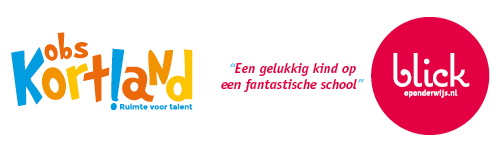              Jozef Israëlsstraat 2                               Ouverturelaan105			
             2923 CH Krimpen aan den IJssel        2926PT Krimpen aan den IJssel		
             Tel: 0180-512477                                  Tel: 0180-512916			 
             directeur: Hellen Maltha	             h.maltha@obskortland.nl   		Aanvraagformulier vrijstelling schoolbezoek buiten schoolvakantie
 (artikel 11 onder f jo artikel 13a Leerplichtwet 1969/ artikel 11g jo artikel 14 Leerplichtwet 1969)Leest u voordat u dit formulier invult de bij dit formulier behorende bijlage. Hierin zijn de voorwaarden toegelicht op grond waarvan u een aanvraag kunt doen voor een vrijstelling van schoolbezoek. Eveneens wordt een toelichting gegeven op de te volgen procedure. Ondergetekende, ouder (met ouderlijk gezag belast)/verzorger:Naam				____________________________________________________________

Adres			    ____________________________________________________________Postcode en Woonplaats		____________________________________________________________Telefoonnummer			____________________________________________________________
Verzoekt hiermee vrijstelling te verlenen voor schoolbezoek buiten de schoolvakantie voor de volgende leerplichtige leerling(en):Naam				____________________________________________________________Geboortedatum			___________________________             Groep _____________________Naam				____________________________________________________________Geboortedatum			___________________________             Groep _____________________Naam				____________________________________________________________Geboortedatum			___________________________             Groep _____________________Voor de periode van:		___________________________	   Tot:	 _____________________Heeft u nog kinderen op een andere school en zo ja waar?

Nee/ Ja namelijk op:___________________________________________________________________________Reden voor de aanvraag (aankruisen wat van toepassing is):□ Verzoek om vrijstelling schoolbezoek vanwege de specifieke aard van het beroep van één van de ouders/verzorgers 
    (op grond van artikel 11 onder f jo artikel 13a Leerplichtwet 1969Ondergetekende verklaart dat hij/zij vanwege de specifieke aard van zijn/haar beroep niet in de gelegenheid is om tijdens de vastgestelde schoolvakanties met de hiervoor aangegeven kinderen op vakantie te gaan. Ten bewijze hiervan overlegt ondergetekende bij dit formulier een gewaarmerkte en dus niet voorbedrukte verklaring van de werkgever en indien hij/zij als zelfstandige werkzaam is een eigen verklaring waaruit de specifieke aard van het beroep blijkt die hem/haar niet in staat stelt om tijdens vastgestelde schoolvakanties twee weken aaneengesloten op vakantie te gaan. □   Verzoek om vrijstelling schoolbezoek vanwege andere gewichtige omstandigheden 
     (op grond van artikel 11 onder g jo artikel 14 Leerplichtwet 1969) 

Toelichting: 
_______________________________________________________________________________________________________________________________________________________________________________________________________________________________________________________________Datum aanvraag: 				Handtekening aanvrager: Verklaring van de school/ leerplichtambtenaar:AkkoordNiet akkoord, om de navolgende reden ____________________________________________________________________________________________________________________________________________________________________________________________________________________________________________________________________________________________________________________________________________________________________________________________________________________________________________________________________________Datum:  ____-____-20____Handtekening directeur	Handtekening Leerplichtambtenaar_______________________________                                             ______________________________________	Schoolstempel						GemeentestempelInformatie over toestemming voor vrijstelling schoolbezoekHet behoort tot de verantwoordelijkheid van de ouders/verzorgers dat hun kind naar school gaat. Hoofdregel is dat schoolgaande kinderen alleen tijdens de vastgestelde vakantieperiodes op vakantie kunnen. In de Leerplichtwet 1969 zijn een aantal uitzonderingen op die hoofdregel opgenomen.De specifieke aard van het beroep van één van de ouders/verzorgers, kan het de ouders onmogelijk maken om in één van de schoolvakanties twee aaneengesloten weken op vakantie te kunnen gaan. In dat geval kunnen die ouders/verzorgers minimaal 8 weken van tevoren een verzoek indienen bij de directeur van de school om buiten de schoolvakanties met hun kinderen op vakantie te gaan. Een dergelijk verlof kan maximaal twee aaneengesloten weken (10 lesdagen) per schooljaar worden toegekend en mag niet vallen in de eerste twee lesweken van het schooljaar.Daarnaast kunt u een verzoek om een vrijstelling van schoolbezoek doen indien sprake is van gewichtige omstandigheden. Voorbeelden van zulke gewichtige omstandigheden kunnen zijn: het voldoen aan een wettelijke verplichting, voor zover dit niet buiten de lesuren kan geschieden en voor zolang als voor het voldoen van deze wettelijke verplichting noodzakelijk is;verhuizing naar een andere gemeente voor ten hoogste 1 dag;het bijwonen van het huwelijk van bloed- of aanverwanten (tot en met de 3e graad) voor ten hoogste 1 of 2 dag(en). De ouders/verzorgers dienen ten bewijze hiervan een originele trouwkaart te overleggen;ernstige ziekte van de ouders of bloed- aanverwanten (tot en met de 3e graad) zonder uitzicht op herstel. De ouders/verzorgers dienen aan te tonen dat sprake is van een levensbedreigende ziekte zonder uitzicht op herstel middels een doktersverklaring;Overlijden van bloed- en aanverwanten (in de 1e graad) voor ten hoogste 4 dagen, van bloed- en aanverwanten in de 2e graad voor ten hoogste 2 dagen en van bloed- en aanverwanten in de 3e of 4e graad voor ten hoogste 1 dag. De ouders/verzorgers dienen het overlijden aan te kunnen tonen door middel van het overleggen van een originele rouwkaart;Bij een 25-, 40- en 50-jarig ambtsjubileum en het 12,5-, 25-, 40-, 50- en 60-jarig huwelijksjubileum van ouders of grootouders voor ten hoogste 1 dag.De volgende voorbeelden betreffen situaties die niet als een gewichtige omstandigheid worden aangemerkt (N.B. deze opsomming is niet limitatief):Familie- of vriendenbezoek in het buitenland; Vakantie in een goedkopere periode in het jaar, een speciale aanbieding of gebrek aan andere boekingsmogelijkheden;Eerder vertrek of latere terugkomst in verband met mogelijke verkeersdrukte;Om reden dat andere kinderen uit het gezin al wel vrij zijn;Vakantiespreiding.Indien u een beroep wilt doen op de uitzonderingsmogelijkheid moet u (met het daarvoor bestemde formulier) vooraf een schriftelijk verzoek indienen bij de directeur van de school. Op dat formulier moet u aangeven wat de reden is voor de aanvraag. De directeur van de school beoordeelt een aanvraag voor verlof tot en met maximaal tien schooldagen. Is sprake van een aanvraag voor meer dan tien schooldagen, dan dient u hiervoor een schriftelijk verzoek in te dienen via de directeur bij de leerplichtambtenaar van de woongemeente van de leerling.  De directeur neemt zo spoedig mogelijk een beslissing op uw aanvraag en deelt u deze beslissing schriftelijk mee.  